ROMÂNIAJUDEŢUL NEAMŢPRIMARULMUNICIPIULUI PIATRA NEAMŢ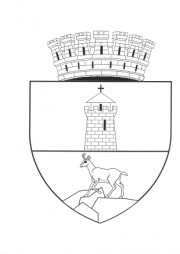 DISPOZIŢIEPrivind convocarea Consiliului Local al Municipiului Piatra Neamţîn şedinţă ordinarăPrimarul Municipiului Piatra Neamţ;          În conformitate cu prevederile art.3 alin. 1 din Carta europeană a autonomiei locale, adoptată la Strasbourg la 15 octombrie 1985, ratificată prin Legea nr.199/1997, „prin autonomie locală se înţelege dreptul şi capacitatea efectivă ale autorităţilor administraţiei publice locale de a soluţiona şi de a gestiona, în cadrul legii, în nume propriu şi în interesul populaţiei locale, o parte importantă a treburilor publice”;	În temeiul dispoziţiilor art. 39 alin. (1) şi (3), art. 63 alin. 1 lit. e), art. 68 alin. (1) şi ale art. 115 alin. (1) lit. a) din Legea nr. 215/2001 privind administraţia publică locală, republicată, cu modificările şi completările ulterioare;DISPUN:ART.1 – Se convoacă în sedinţă ordinară Consiliul Local al Municipiului Piatra Neamţ, pentru data de 23.02.2017 – ora 15:00, în sala de şedinţe a Primăriei municipiului Piatra Neamţ, din str. Ştefan cel Mare nr. 6 – 8, cu următoarele proiecte ale ordinei de zi:I. PROIECTE DE HOTĂRÂRE: 	1. HOTĂRÂRE privind încheierea unui Acord de înființare pentru crearea Grupului Local pentru Energie Durabilă (GLE) în Regiunea Nord-Est;               	- iniţiator – Primar Dragoş CHITIC	2. HOTĂRÂRE privind aprobarea Strategiei de Dezvoltare Locală Integrată a Municipiului Piatra Neamț pentru perioada 2014-2020, revizuită;               	- iniţiator – Viceprimar Bogdan GAVRILESCU	3. HOTĂRÂRE privind aprobarea includerii în bugetul Municipiului Piatra Neamț pe anul 2017 a sumei necesare pentru mentenanța anuală a obiectivului ”Îndiguire maluri râu Bistrița în zona întregului ansamblu de management al deșeurilor situate în anexa Vânători, Piatra Neamț”/RO0015, finanțat în cadrul mecanismului financiar SEE;               	- iniţiator – Primar Dragoş CHITIC	4. HOTĂRÂRE privind modificarea HCL nr.189/2016 pentru desemnarea reprezentanților Consiliului Local în cadrul Consiliilor de Administrație ale unităților de învățământ de pe raza municipiului Piatra Neamț, cu modificările și completările ulterioare;               	- iniţiator – Primar Dragoş CHITIC	5. HOTĂRÂRE privind completarea valorilor de inventar ale unor clădiri date în administrarea unităților de învățământ preuniversitar din Municipiul Piatra Neamț;	- iniţiator – Primar Dragoş CHITIC	6. HOTĂRÂRE pentru rectificarea HCL nr.337/26.11.2015 privind completarea valorii de inventar a unui imobil dat în administrarea unităților de învățământ preuniversitar din Municipiul Piatra Neamț;		- iniţiator – Primar Dragoş CHITIC7. HOTĂRÂRE privind alocarea unei sume de bani din capitolul 67.02 ”Cultură, recreere și religie”;         - iniţiator – Primar Dragoş CHITIC           8. HOTĂRÂRE privind încheierea unui parteneriat între municipiul Piatra Neamț și Colegiul Național de Informatică;         - iniţiator – Primar Dragoş CHITIC           9. HOTĂRÂRE privind aprobarea proiectelor cu finanţare nerambursabilă de la bugetul local al municipiului Piatra Neamţ pentru activităţi nonprofit de interes local, pe anul 2017, sesiunea I;         - iniţiator – Primar Dragoş CHITIC	10. HOTĂRÂRE privind aprobarea Organigramei și a Statului de funcții ale municipiului Piatra Neamț, pe anul 2017;             - iniţiator – Primar Dragoş CHITIC11. HOTĂRÂRE pentru modificarea HCL nr.312/24.11.2016 privind stabilirea impozitelor și taxelor locale, pentru anul 2017;             - iniţiator – Primar Dragoş CHITIC12. HOTĂRÂRE privind organizarea și desfășurarea examenului de atestare a persoanelor ce doresc să exercite meseria de administrator de imobile;             - iniţiator – Primar Dragoş CHITIC13. HOTĂRÂRE privind aprobarea indicatorilor tehnico-economici actualizați după modificarea TVA pentru lucrările rest de executat la obiectivul ”Modernizare DC 40 Cartier Darmănești-Sarata Dobreni km 1+600-4+580”;             - iniţiator – Primar Dragoş CHITIC14. HOTĂRÂRE privind aprobarea asigurării finanțării de la bugetul local a categoriile de cheltuieli, care nu se finanțează de la bugetul de stat prin PNDL, după actualizarea  TVA la obiectivul ”Modernizare DC 40 Cartier Darmanesti-Sarata Dobreni km 1+600-4+580”;             - iniţiator – Primar Dragoş CHITICHOTĂRÂRE privind transmiterea în folosinţă gratuită a spaţiului în care funcţionează laboratorul de fizică din cadrul Colegiului Naţional „Petru Rareş”, către Asociaţia profesorilor de fizică „Physics@Nt”; - iniţiator – Primar Dragoş CHITICHOTĂRÂRE pentru modificarea HCL nr.25 din 22.01.2016 privind transmiterea în folosinţă gratuită a unor centrale termice, proprietatea Municipiului Piatra Neamţ;      - iniţiator – Primar Dragoş CHITICHOTĂRÂRE privind aprobarea unor Rapoarte de evaluare, stabilirea preţurilor de piaţă şi vânzarea directă a unor bunuri imobile aparţinând domeniului privat al municipiului Piatra Neamţ – teren cotă parte indiviză;  - iniţiator – Primar Dragoş CHITICHOTĂRÂRE pentru modificarea HCL nr. 357 din 12.12.2012 privind închirierea directă către S.C. Locativserv S.R.L. a unui spaţiu, în suprafaţă de 120 mp, situat la etajul III, în incinta complexului comercial de tip mall, str. Cuiejdi nr. 1B, proprietatea municipiului Piatra Neamţ;       - iniţiator – Primar Dragoş CHITICHOTĂRÂRE privind trecerea din domeniul public în domeniul privat al municipiului Piatra Neamţ a bunului imobil teren-construcţii, situat în B-dul G-ral Nicolae Dăscălescu;                         - iniţiator – Primar Dragoş CHITICHOTĂRÂRE pentru aprobarea dobândirii de către Municipiul Piatra Neamţ a unor terenuri, în urma renunţării de către S.C. Urbanex;                         - iniţiator – Primar Dragoş CHITIC HOTĂRÂRE pentru acceptarea unei donaţii;      - iniţiator – Primar Dragoş CHITICHOTĂRÂRE privind închirierea unui spaţiu din incinta Complexului Mall Forum Center, situat în str.Cuejdi nr. 1B, de către dl. deputat Bulai Iulian;      - iniţiator – Primar Dragoş CHITICHOTĂRÂRE privind aprobarea inventarului parţial al terenurilor proprietate privată a municipiului Piatra Neamţ;       - iniţiator – Primar Dragoş CHITIC HOTĂRÂRE pentru prelungirea contractului de delegare de gestiune prin concesiune nr. 41.334 din 06.08.2007 încheiat între Municipiul Piatra Neamţ şi S.C. Annaslim S.R.L.;- iniţiator – Primar Dragoş CHITIC HOTĂRÂRE privind aprobarea Raportului de evaluare, stabilirea preţului de piaţă şi vânzarea prin licitaţie publică a unui bun imobil aparţinând domeniului privat al municipiului Piatra Neamţ, situat în B-dul G-ral Nicolae Dăscălescu nr. 2;- iniţiator – Primar Dragoş CHITIC HOTĂRÂRE privind aprobarea unor Rapoarte de evaluare, stabilirea preţurilor de piaţă şi vânzarea directă a unor bunuri imobile aparţinând domeniului privat al municipiului Piatra Neamţ – teren aferent spaţiilor proprietate privată;       - iniţiator – Primar Dragoş CHITIC HOTĂRÂRE privind aprobarea unor Rapoarte de evaluare, stabilirea preţurilor de piaţă şi vânzarea prin licitaţie publică a unor bunuri imobile aparţinând domeniului privat al municipiului Piatra Neamţ; - iniţiator – Primar Dragoş CHITIC HOTĂRÂRE privind înregistrarea unor investiţii, în patrimoniul municipiului Piatra Neamţ,  domeniul public;  - iniţiator – Viceprimar Bogdan GAVRILESCU  HOTĂRÂRE pentru modificarea anexei la Contractul de delegare de gestiune prin concesiune nr. 32.468 din 31.07.2015, încheiat între municipiul Piatra Neamţ şi S.C. Parking S.A.;- iniţiator – Primar Dragoş CHITIC HOTĂRÂRE pentru modificarea Actului Constitutiv şi a Statutului Asociaţiei de Dezvoltare Intercomunitară „URBTRANS”;- iniţiator – Primar Dragoş CHITIC HOTĂRÂRE pentru aprobarea P.U.D – Schimbare destinaţie din locuinţă în cafenea-bar, etajare cu destinaţia birouri, terasă exterioară, împrejmuire teren pentru imobilul situat în Piatra Neamţ, Bd. Republicii nr. 4;- iniţiator – Primar Dragoş CHITIC HOTĂRÂRE pentru aprobarea P.U.D. – Modernizare şi Extindere spaţiu comercial, montare firmă luminoasă, pentru imobilul situat în Piatra Neamţ, Bd. G-ral N. Dăscălescu nr. 11, bl. T3, parter, proprietatea S.C. AVA STING S.R.L.;- iniţiator – Primar Dragoş CHITIC33. HOTĂRÂRE privind aprobarea contribuției lunare de întreținere pentru persoanele vârstnice îngrijite în Centrul Social Pietricica, pentru anul 2017;- iniţiator – Viceprimar Luminița Georgeta Vîrlan34. HOTĂRÂRE privind încheierea unui parteneriat între municipiul Piatra Neamț și Telekom Romania, în vederea implementării proiectului Smart City Piatra Neamț;- iniţiator – Primar Dragoş CHITIC35. HOTĂRÂRE privind constituirea Autorității Urbane a Municipiului Piatra Neamț;- iniţiator – Primar Dragoş CHITIC	II. Intrebări – Interpelări adresate executivuluiAdresa Instituției Prefectului – Județul Neamț nr.3552 din 13.02.2017 cu privire la legalitatea HCL nr.5/2017 pentru modificarea HCL nr.353/23.12.2016 privind aprobarea declanșării procedurilor de selecție pentru membrii consiliilor de administrație ale societăților la care municipiul Piatra Neamț este acționar unic sau majoritar;ART. 2 – Secretarul Municipiului Piatra Neamţ va asigura aducerea la cunoştinţă publică a prezentei.	                        Primar,					Secretarul Municipiului,                           Dragoş CHITIC		                                         Florin FECICNr. __224_____Din_16.02.2017 COD F – SAPJ/Ds.II/A2/4 ex./NM/23.02.2017